–Wzór/Model form)–................................, dnia/date ................................ Nr/No ............/............ (PGIS/SI)) Wniosek o dokonanie granicznej kontroli sanitarnej substancji pomagającej w przetwarzaniu/ Application for the border sanitary control of processing aid  Identyfikacja partii/Identification of the batch: Nazwa substancji/Name of processing aid:  ...............................................................................................................  ...................................................................................................................................................................................– specyfikacja partii w załączeniu*)/specification of the batch in the annex*)Numer partii produkcyjnej/Batch No:  ....................................................................................................................... Dokument przewozowy nr/Waybill No:  ................................................................................................................... Środek transportu/Means of transport:  ...................................................................................................................... Kod CN, oznaczenia/CN code, notation:  .................................................................................................................. Kraj pochodzenia/Country of origin:  ........................................................................................................................Kraj przywozu – z/Kraj przeznaczenia – do*)/Country of importation – from/Country of destination – to*):  ................................................................................................................................................................................... Wielkość partii/Batch size:  ....................................................................................................................................... Wielkość i rodzaj/ilość opakowań/Size and type of packaging/Number of packaging:  ............................................ ...................................................................................................................................................................................Data minimalnej trwałości/termin przydatności do spożycia*)/Expiry date/Shelf-life*):  ......................................... ................................................................................................................................................................................... Importer/Eksporter*)/Importer/Exporter*):  ............................................................................................................... Osoba odpowiedzialna za towar/Person responsible for goods:  ............................................................................... ................................................................................................................................................................................... Producent/Producer:  ..................................................................................................................................................  ................................................................................................................................................................................... Numer zgłoszenia/spedytor/Declaration number/forwarder:  .................................................................................... Przewidywany termin przekroczenia granicy/Intended date of border crossing:  ...................................................... ................................................................................................................................................................................... Przejście graniczne/Border check point:  ...................................................................................................................Inne załączniki do wniosku/Other annexes to the application: .............................................................................................................................................................................................................................................................................................................................................................................................................................................................................................................................................______________________ Towar**)/Goods**): przeznaczony do wolnego obszaru celnego/składu wolnocłowego*)/intended for free zone/duty free warehouse*)  przeznaczony do innego niż Rzeczpospolita Polska państwa członkowskiego Unii Europejskiej/krajów trzecich*)/intended for Member States of the European Union other than the Republic of Poland/third countries*) spełnia wymagania w zakresie wymagań zdrowotnych określonych w ustawie z dnia 25 sierpnia 2006 r. o bezpieczeństwie żywności i żywienia (Dz. U. z 2020 r. poz. 2021, z późn. zm.)/fulfil the health requirements specified in the Act of 25 August 2006 on Safety of Food and Nutrition (OJ No 171, item 1225)Podmiot zgłaszający towar do granicznej kontroli sanitarnej /Operator applying for the border sanitary control of goods Nr/No ............/............ (PGIS/SI)2) 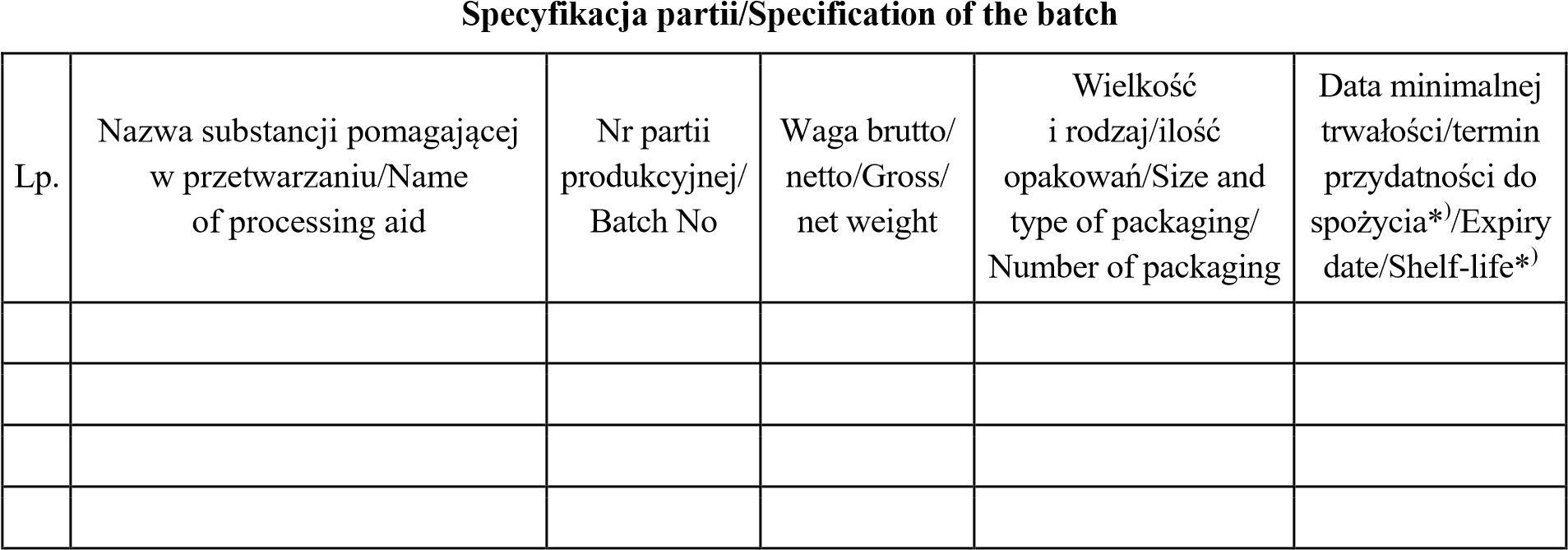 Podmiot zgłaszający towar do granicznej kontroli sanitarnej /Operator applying for the border sanitary control of goods .........................................., dnia/date .......................................... 	....................................................... (imię i nazwisko, podpis/ 1st name and surname, signature) ______________________   **) Właściwe zaznaczyć/Mark appropriate. ***) Wypełnia się w przypadku, gdy partia składa się z różnych rodzajów tego samego towaru. Można nie wypełniać w przypadku tranzytu towarów do innych państw członkowskich Unii Europejskiej/To be completed in case the batch of a product is not homogenous. May not be completed if the goods are in transit to other Member States of the European Union..........................................., dnia/date .......................................... Załącznik do wniosku***)/Annex to the application***) .........................................., dnia/date .......................................... ....................................................... (imię i nazwisko, podpis/ 1st name and surname, signature) 